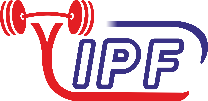 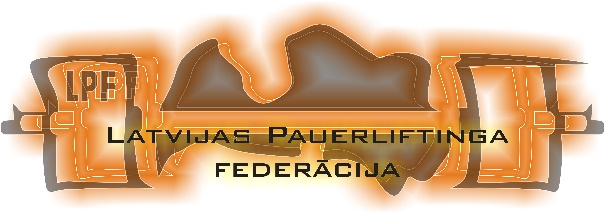 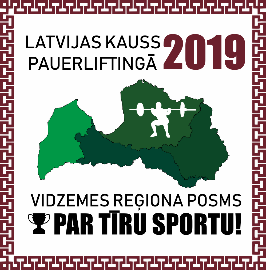 NOLIKUMS2019. gada Krimuldas novada čempionāts spēka divcīņā Latvijas Kausa 13. posms (Spiešana guļus + Vilkme)Vieta un laiksSacensības notiks Inciemā, Krimuldas novadā 14. septembrī Sporta un atpūtas centrā ‘’Namiņš’’, Zvaigžņu iela 810.00 – 11.30 dalībnieku reģistrācija un svēršanās;11.30 – 12.00 tehniskais pārtraukums;12.00 sacensību sākums.Mērķis un uzdevumiSporta aktivitāšu un veselīga dzīvesveida veicināšana un popularizēšana Krimuldas novadā;Attīstīt un veicināt pauerliftinga kustību Krimuldas novadā un Latvijas teritorijā;Piesaistīt jauniešus pauerliftinga sporta nodarbībām;Krimuldas novada čempionu spēka divcīņā noskaidrošana;Atgriezt spēka trīscīņas tradīcijas Krimuldas novadā;Veselīga dzīvesveida popularizēšana;Sacensību vadībaSacensības organizē Siguldas Pauerliftinga biedrība sadarbībā ar Latvijas pauerliftinga federāciju un Krimuldas novada domi.Sacensību galvenais tiesnesis Jānis AnšmitsSacensību tehniskā sekretāre Līva Bērziņa (t. 22010999)Sacensību direktore Zane Berdinska (22026387)Sacensību noteikumiSacensības norisinās pēc IPF noteikumiem, līdz ar to vingrinājumu izpilde notiek atbilstoši šiem noteikumiem;Juridiskā persona (organizācija), vai fiziska persona, kura deleģējusi sportistu uz sacensībām, uzņemas pilnīgu atbildību par startējošā sportista veselības stāvokli sacensību laikā (saskaņā ar MK not. Nr. 594 no 2016. gada 06. septembra prasībām). Sacensībās piedalās visi oficiāli pieteikušies Latvijas Republikas sportisti un komandas;Dalībnieki startē triko vai elastīgajās īsajās biksēs un vienkrāsainos T – kreklos atbilstoši klasiskās spēka trīscīņas noteikumiem.Sacensību dalībniekiem OBLIGĀTI jāizmanto speciālās vilkmes zeķes;Sacensību apbalvošanā sportisti iziet sporta formās;VērtēšanaDalībnieki open grupā sacentīsies 59, 66, 74, 83, 93, 105, 120 un virs 120 kg kategorijās.Dalībnieki sievietes sacentīsies trīs svara kategorijās līdz 52 kg, 63 kg un virs 63 kg tiks vērtēts pēv IPF puktiem. Jauniešiem, Junioriem un Veterāniem vīriem V40, V50, V60: viena kategorija, kur uzvarētāju nosaka pēc IPF punktiem Dalībnieki (open, sieviešu grupā) sacentīsies absolūtajā vērtējumā – pēc IPF punktiem.Komandu vērtējumā tiek vērtēti kopā 10 labākie rezultāti, tajā skaitā ne mazāk kā 2 jauniešu un 2 junioru grupas sportisti. Pārējie 6 sportisti var būt no jebkuras grupas. Jebkurā grupā var startēt neierobežots skaits dalībniekuApbalvošanaČempionātā ar medaļām un diplomiem tiks apbalvoti trīs labākie sportisti pēc sacensību rezultātiem (jauniešiem, junioriem, veterāniem pēc IPF punktiem), katrā svara kategorijā individuālajā ieskaitē. Trīs labākaie sportisti vērtējumā pēc IPF punktiem individuālajā vērtējumā vīriešiem un sievietēm tiks apbalvoti ar kausiem un/ vai balvām.Labākās 3 (trīs) komandas tiks apbalvotas ar kausiem un/ vai balvām.FinansēšanaVisus komandējuma izdevumus sedz juridiska persona (organizācija) vai pats sacensību dalībnieks. Dalības iemaksas, komandām (un individuāli startējošajiem dalībniekiem), ar laicīgi atsūtītiem pieteikumiem, ir Euro 7.00 par katru pieteikto dalībnieku.Komandām (sporta klubiem, sporta organizācijām), kuri nav LPF biedri dalības maksa – EUR 14 par katru pieteikto dalībnieku.Komandām (vispārizglītojošajām skolām u.c.), kuras saskaņā ar sporta likumu nevar būt LPF biedri dalības maksa EUR 7.00 par katru pieteikto dalībnieku.Lai piedalītos sacensībās, visiem sportistiem nepieciešama Latvijas Pauerliftinga federācijas licence. Tās maksa – 5 EUR gadā. Par dalību sacensībās norēķināties ar pārskaitījumu varat izmantojot sistēmas http://piedalies.sp.lv/ iespējas.PieteikumiKomandu un individuālie pieteikumi izdarāmi līdz 2019. gada 12.septembrim (pulksten 24:00);Komandu pieteikumi (norādot svara kategoriju, kurā sportists startē un komandu) jāpiesaka izmantojot sacensību dalības sistēmas http://piedalies.sp.lv/ iespējas vai izņēmuma gadījumā jānosūta uz e-pasta adresi zaneberdinska@gmail.com līdz 2018. gada 13. septembrimĀrkārtas gadījumā pieteikt dalību pa tālruni 22026387 (sacensību direktore).Īpašie nosacījumiPiesakoties šīm sacensībām, jūs piekrītat, ka sacensības tiks fotografētas un filmētas un iegūtie foto un video materiāli būs publiski pieejami sabiedrības informēšanai par šīm sacensībām.Reģistrēties sacensībām (pie svēršanās) iespējams vienīgi uzrādot personu apliecinošu dokumentu.Katrai komandai vai individuālajam dalībniekam ir nepieciešama ārsta atļauja startēt sacensībās. Startējot bez tās dalībnieks pats uzņemas atbildību par savu veselības stāvokli;Dalībnieki jaunāki par 18g. bez ārsta vai vecāku atļaujas netiks pielaisti dalībai sacensības;Izcīnītās un nepaņemtās medaļas un kausi netiks uzglabāti pēc sacensību beigām; Piesakoties šīm sacensībām, jūs piekrītat un apņematies ievērot visus federācijas normatīvos aktus, nolikumus vai cita veida dokumentus, kas uz jums attiecas;Piesakoties šīm sacensībām, jūs apzināties, ka uz sacensībām ir uzaicināti un sacensībās var ierasties Latvijas Antidopinga biroja pārstāvji, kas var no jebkura dalībnieka ievākt nepieciešamos paraugus aizliegtu vielu analīzēm;Rekvizīti dalības maksas veikšanai: (rēķinu var saņemt sacensību dienā sekretariātā)''Siguldas Pauerliftinga biedrība''Kastaņu iela 7, Krimuldas pagasts, Krimuldas novads, LV - 2144Reģ.n. 40008232491Swedbank AS LV45HABA0551039580833HABALV22Mūs atbalsta:SACENSĪBAS ATBALSTAVEIKSMĪGUS STARTUS !apstiprinuAndrejs RožlapaLPF ģererālsekretārsValmierā, 2019. gada 23. jūlijsVieta12345678910Punkti12987654321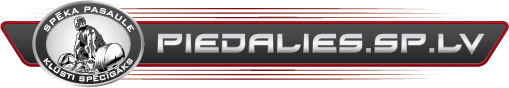 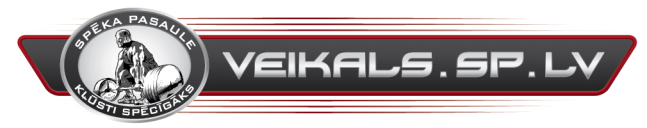 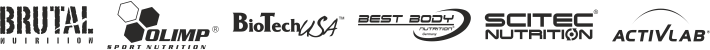 Interneta veikals: http://veikals.sp.lv Interneta veikals: http://veikals.sp.lv 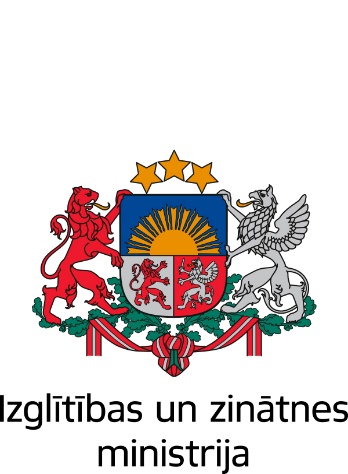 Pasākumu finansē Latvijas Republikas Izglītības un zinātnes ministrija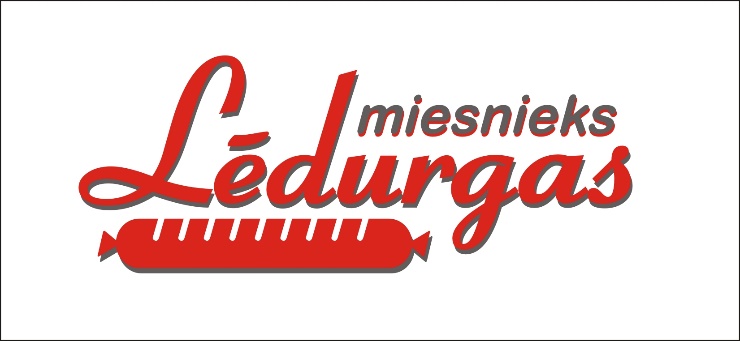 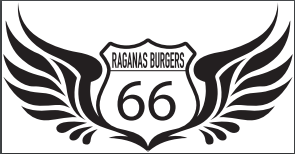 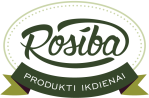 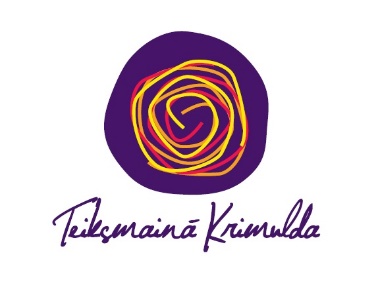 SIA Pansija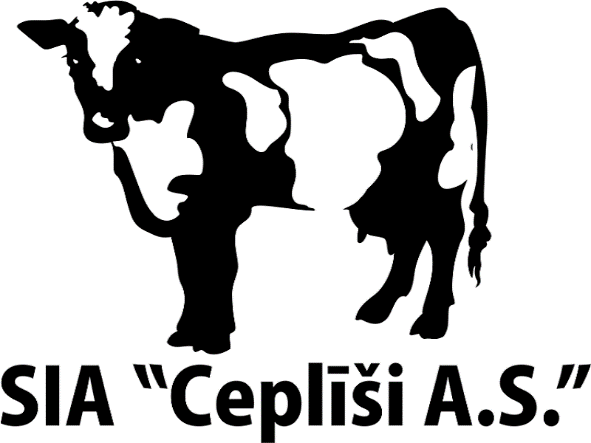 